Illllllllllllllllllllllll2021008177KUPNÍ SMLOUVA		uzavřená v souladu s ustanovením § 2079 a násl. zákona č. 89/2012 Sb., občanský zákoník,
mezi níže uvedenými smluvními stranami(dále jen „kupující“a(dále jen „prodávající“)Prodávající je oprávněn na základě svého vlastnického práva nakládat se zbožím v podobě Server 3 ks (2 ks určeny pro virtualizaci a 1 ks určen pro Exchange Enterprise). Podrobná specifikace tohoto zboží je uvedena v příloze č. 1, která je nedílnou součástí této kupní smlouvy.Prodávající prodává zboží podle čl. 1 této smlouvy se všemi jeho součástmi a příslušenstvím kupujícímu, a kupující kupuje toto zboží do vlastnictví Jihomoravského kraje jako svého zřizovatele za kupní cenu podle čl. 6 této smlouvy. Součástí tohoto závazku prodávajícího je také dodání technické dokumentace příslušného zboží a návodu k jeho obsluze, a dokladů prokazujících shodu, to vše v českém jazyce v tištěné nebo elektronické podobě.Prodávající se zavazuje splnit svůj závazek k dodání zboží podle čl. 1 této smlouvy nejpozději do 30 dnů ode dne účinnosti této smlouvy, a to v místě splnění tohoto závazku, kterým je sídlo kupujícího Kamenice 798/1d, 625 00 Brno.Závazek prodávajícího ke splnění jeho závazku k dodání zboží podle čl. 1 této smlouvy se pak považuje za splněný po faktickém předání a převzetí zboží prostého všech vad, po jeho instalaci a konfiguraci na základě písemného předávacího protokolu, podepsaného oběma stranami.Nebezpečí škody na převáděném zboží a vlastnické právo k tomuto zboží přechází z prodávajícího na kupujícího dnem splnění závazku prodávajícího k dodání zboží podle čl. 1 této smlouvy způsobem podle čl. 4 této smlouvy.Kupující se zavazuje zaplatit prodávajícímu za předmět koupě a prodeje podle čl. 1 této smlouvy celkovou kupní cenu ve výši:233 570,- Kč bez DPH, tj. 1 492 619,70 Kč včetně DPH.Součástí této ceny jsou veškeré náklady prodávajícího na splnění jeho závazku k dodáni zboží podle této smlouvy.Kupní cena podle čl. 6 této smlouvy je splatná na účet prodávajícího po splnění závazku prodávajícího k dodání zboží podle čl. 1 této smlouvy způsobem podle čl. 4 této smlouvy ve lhůtě do 30 dnů ode dne doručení jejího písemného vyúčtování (daňového dokladu/faktury). Faktura bude doručena elektronicky na email: ​................................​...​................................... a musí obsahovat mimo jiné toto číslo veřejné zakázky: P21V00002526. Nebude-li faktura splňovat veškeré náležitosti daňového dokladu podle zákona a další náležitosti podle této smlouvy, je kupující oprávněn vrátit takovou fakturu prodávajícímu k opravě, přičemž doba její splatnosti začne znovu celá běžet ode dne doručení opravené faktury kupujícímu.Prodávající odpovídá kupujícímu za to, že zboží podle čl. 1 této smlouvy bude odpovídat tuzemským právním předpisům, technickým a jiným normám, a že bude mít vymíněné vlastnosti kupujícím. S převodem zboží podle čl. 1 této smlouvy je spojena záruka za jeho jakost v trvání 7 let ode dne splnění závazku prodávajícího k dodání tohoto zboží. V rámci této záruky se prodávající zavazuje poskytovat kupujícímu proaktivní dohled typu 24x7 s odstraněním vady následující pracovní den od nahlášení závady na tomto zboží ze strany kupujícího.Pro případ sporu o oprávněnost reklamace se kupujícímu vyhrazuje právo nechat vyhotovit k prověření jakosti zboží soudně znalecký posudek, jehož výroku se obě strany zavazují podřizovat s tím, že náklady na vyhotovení tohoto posudku se zavazuje nést ten účastník tohoto sporu, kterému tento posudek nedal zapravdu.Pro případ prodlení se splněním jeho závazku k dodání zboží ve lhůtě podle čl. 3 této smlouvy a pro případ jeho prodleni s odstraněním vady ve lhůtě podle čl. 8 této smlouvy se prodávající zavazuje platit kupujícímu smluvní pokutu ve výši 0,1 % z kupní ceny podle čl. 6 této smlouvy za každý započatý den tohoto prodlení.Pro případ prodlení se splněním jeho závazku k dodání zboží ve lhůtě podle čl. 3 této smlouvy o více než dva týdny nebo pro případ výskytu neodstranitelné vady resp. výskytu tří a více vad, a to i postupně, je kupující oprávněn odstoupit od této smlouvy s účinky ex tunc.Pro případ prodlení kupujícího se zaplacením kupní ceny nebo její části ve lhůtě podle čl. 7 této smlouvy o více než 2 týdny, je prodávající oprávněn od této smlouvy odstoupit s účinky ex tunc.Není-li touto smlouvou ujednáno jinak, řídí se vzájemný právní vztah mezi kupujícím a prodávajícím při realizaci této smlouvy ustanovení § 2079 a násl. občanského zákoníku.Tato smlouva se uzavírá na základě návrhu na její uzavření ze strany kupujícího. Předpokladem uzavření této smlouvy je její písemná forma a dohoda o jejích podstatných náležitostech, čímž se rozumí celý obsah této smlouvy, jak je uveden v čl. 1 až 19 této smlouvy. Kupující přitom předem vylučuje přijetí tohoto návrhu s dodatkem nebo odchylkou ve smyslu ust. § 1740 odst. 3 občanského zákoníku.Tuto smlouvu lze změnit nebo zrušit pouze jinou písemnou dohodou obou smluvních stran.Tato smlouva bude uveřejněna prostřednictvím registru smluv postupem dle zákona č. 340/2015 Sb., o zvláštních podmínkách účinnosti některých smluv, uveřejňování těchto smluv a o registru smluv (zákon o registru smluv), v platném znění. Smluvnístrany se dohodly, že uveřejnění v registru smluv (ISRS) včetně uvedení metadat provede kupující.Tato smlouva nabývá účinnosti dnem jejího uveřejnění v registru smluv dle čl. 16.Dáno ve dvou originálních písemných vyhotoveních, z nichž každá ze smluvních stran obdrží po jednom.Prodávající uděluje kupujícímu svůj výslovný souhlas se zveřejněním podmínek této smlouvy v rozsahu a za podmínek vyplývajících z příslušných právních předpisů (zejména zák. č. 106/1999 Sb., o svobodném přístupu k informacím, v platném znění).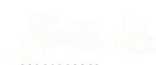 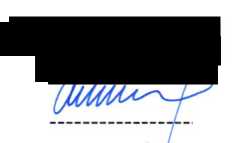 Příloha kupní smlouvy č. 1 - Technická specifikaceTechnická specifikacePříloha Kupní smlouvy č. 2 - CeníkCeníkJméno:Zdravotnická záchranná služba Jihomoravského kraje, příspěvková organizaceSídlo:Kamenice 798/1 d, 625 00 BrnoJednající:MUDr. Hana Albrechtová, ředitelkaKontaktní osoba:.......​...........​.........,...​........​................................​......​.......​......​......IČ:DIČ:00346292CZ00346292Zápis v OR:Krajský soud v Brně sp. zn. Pr 1245Bankovní spojení (číslo účtu):MONETA Money Bank, a.s., č. ú..​..........................Jméno:PER4MANCE s.r.o.Sídlo:Fišova 399/3, 602 00 BrnoJednající:IČO:DIČ:Zápis v OR.Ing. Petr Maleňák, jednatel společnosti 60749024CZ60749024u Krajského soudu v Brně, spisová značka 19044Bankovní spojení (číslo účtu):Komerční banka Brno, .............................VBmédne^'^v.............​..................​......................................................................​.........​................................................​..........​....​.......​..................................ředitelkaKupujícíPříloha č. 1 Technická specifikacePříloha č. 2 CeníkV Brně dne	.................................................................​....​...................​..ProdávajícíServerDELL PowerEdge R6515 - AMD EPYC 7413 2.65GHzSpecifikace - minimální požadavky zadavateleDodavatel doplní splnění parametru - uvede: "ANO'7hodnotu parametruProvedení RACK mount 1U včetně ližin s ramenem pro vedeni kabelů do racku, pro přístup ke všem komponentám serveru není nutné nářadí, barevně značené hot-plug vnitřní komponenty. LCD display pro základní diagnostiku serveru.ANOSystém osazený 1x CPU min. 24 fyzickými jádry při frekvenci min. 2.65Ghz na jádro. Požadovaná cache CPU min. 128M a maximální výkon 180W. V případě nedostupnosti odpovídajícího modelu lze nabídnout parametrově srovnatelný nebo lepší. Výkon celého systému odpovídá minimálně hodnotě Base = 210 získané z měření https://www.spec.org/cpu2017/results/rint2017.htmlANO 1ks AMD EPYC 7413 2.65GHzMin. 256 GB na frekvenci 3200MHz, ideální rozloženi paměťových modulů v návaznosti na technické požadavky paměťových kanálů, paměť rozšiřitelná min. na 1TB typu DDR4.ANO 8ks 32GB RDIMM, 3200MT/SServer bez disků a řadiče, osazený pouze SSD M.2disky v RAID1 pro běh OS: min.2x 240GB SSD ŠATA při splněni hodnoty DWPD 1ANO 1ks BOSS controller card + with 2ks M.2 Sticks 240G (RAID 1),LPLicence Windows Server 2019 Datacenter pro pokrytí všech jader a včetně medií pro obnoveníANO 1ks Windows Server 2019 Datacenter, 16CORE + 4x2CORE Add LicSíťové rozhranní Min. 2 x 1GbE ethernet port a Min. 4x 10Gb SFP + port včetně 4ks SFP+ SR modulů do serveru (Dell Networking N4032F)ANORedundantní síťové napájecí zdroje s možností nastavení limitů výkonu a spotřeby v BIOSuANOInterface min 3 x USB (1 vpředu, 2 vzadu) a sériový port RS232ANORozšiřující sloty Min 1x PCIe Gen4 x16 a Min. 1x PCIe Gen3 x16, podpora karet s duálními M.2 diskyANOKompatibilita pro aktuální verze VMware ESX, Microsoft® Windows Server® with Hyper-V a Red Hat Enterprise Linux.ANOManagement serveru nezávislý na operačním systému poskytující management funkce a vlastnosti: webové rozhraní HTML5 a dedikovaná IP adresa, sledováni hardwarových senzorů (teplota, napětí, stav, chybové senzory) error alerty (server reset, kritické sensorové hodnoty, atd.) za použiti email traps, paging, IPv6,ANO 1ks ÍDRAC9, Enterprise 15GSchopnost monitorovat a spravovat server (hardwarová konfigurace, RAID konfigurace .server reset, reboot, power-on/off/cycle atd.)ANO 1ks ÍDRAC9,Enterprise 15GManagement musí podporovat dvou faktorovou autentifikaci a AD/LDAPANO 1ks ÍDRAC9,Enterprise 15GZáložní BIOS v dedikované ROM s možností manuální/automatické obnovyANOVestavěné GUI s podporou HTML5 a dedikovaná IP adresa IPv4, IPv6 a nezávislý management je s dedikovaným ethernet portem, který není součástí požadovaných ethernet portůANOInstalace a konfigurace na místě včetně aktualizací všech firmware na poslední aktuální a stabilní verze, instalace konfigurace virtualizační platformy a součinnost při zařazeni do stávajícího prostředí.ANOPodpora na 7 let typu 24x7 s proaktivnim dohledem a odstraněním problému následující pracovní den (NBD) po nahlášení závady. Automatické zakládání servisních požadavků v případě poruchy, oprava v místě instalace, servis je poskytován výrobcem, jediné kontaktní místo pro nahlášení poruch pro všechny komponenty dodávaného systému, možnost staženi ovladačů a management software na webových stránkách po celou dobu platné podpory.ANO ProSupport and Next Business Day Onsite Service 7YP.č.Název položkyNabízené zbožíPočet ksJednotková cena bez DPHJednotková cena vč. DPHCelková cena bez DPHCelková cena vč. DPH1ServerDELL PowerEdge R65153411 190,00 Kč497 539,90 Kč1 233 570,00 Kč1 492 619,70 Kč